TuesdayWednesdayThursday10:30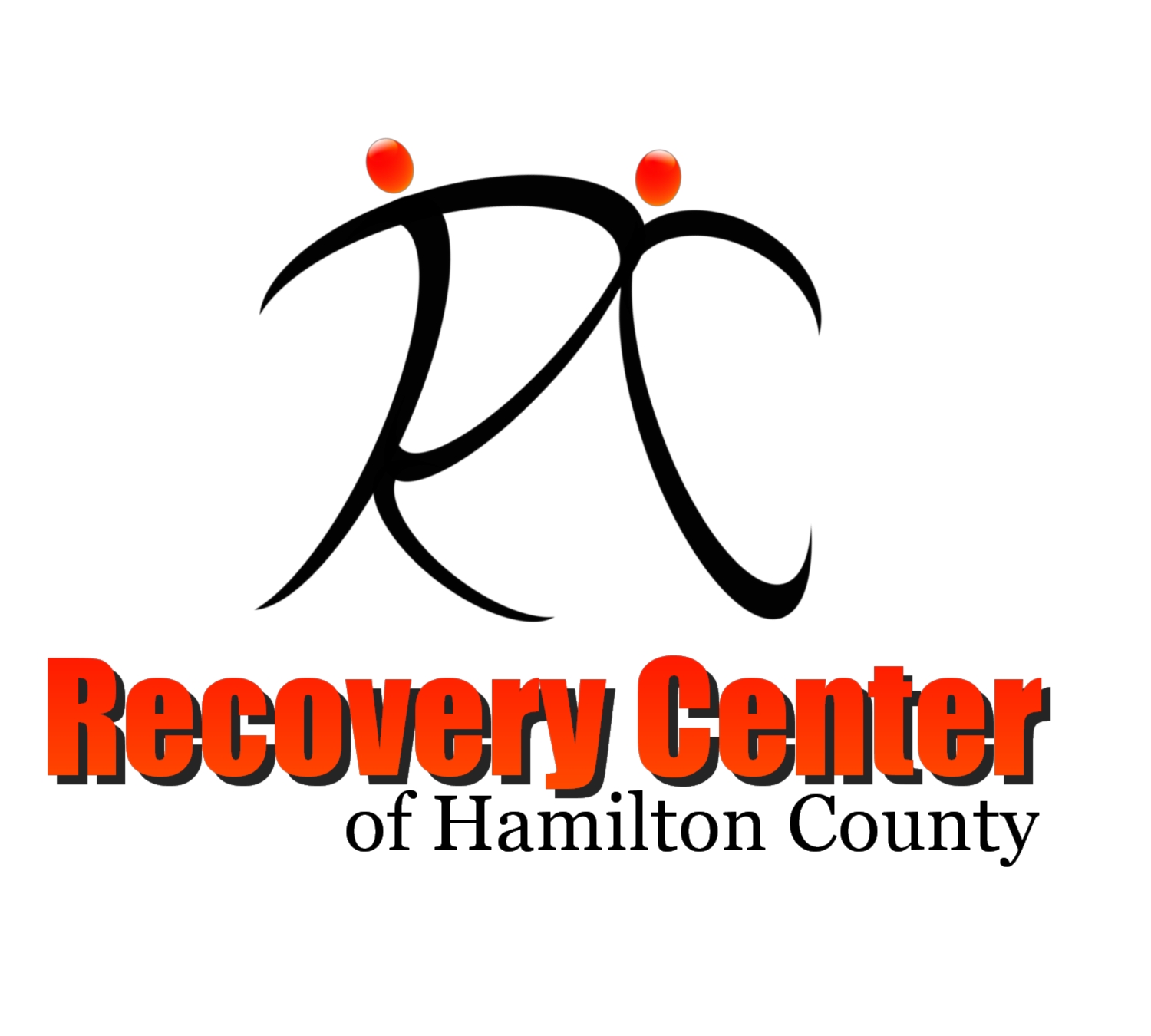 Art Where You Are With JerryMultipurpose Room Yoga with CherylMultipurpose RoomPTSD & Recovery With MariaMultipurpose Room / Zoom10:30Mindful Journaling with MaryOverflow RoomHealing Through Arts with Mary Overflow Room  Signing for Recovery with ReginaAngela’s Room10:30Mindful Journaling with MaryOverflow RoomHealing Through Arts with Mary Overflow Room  Chair Boxing with PamMultipurpose Room11:45D.B.T Skills with MaryAngela’s Room / YouTube LiveHealing Through Arts with Mary Overflow Room  Chair Boxing with PamMultipurpose Room11:45Stay Connected to Yourself with David	Multipurpose Room / FB LiveRecovery Boosters with ClaytonAngela’s Room / FB LiveChair Boxing with PamMultipurpose Room11:45Stay Connected to Yourself with David	Multipurpose Room / FB LiveTechnology Help With Ernest Computer LabChair Boxing with PamMultipurpose Room1:30True Defense with Master KMultipurpose RoomArt at Essex With JerryMultipurpose RoomBipolar & Depression Support Group with David and Mary Multipurpose Room / Zoom1:30Creative Writing with BrianOverflow Room / ZoomArt at Essex With JerryMultipurpose RoomWatercolor with Jerry Overflow Room2:45Art at Essex With JerryMultipurpose RoomWatercolor with Jerry Overflow Room